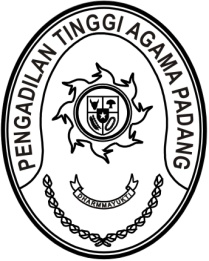 Nomor 	:     /PAN.PTA.W3-A/HK2.6/XI/2023	        Padang, 16 November 2023Sifat	: Biasa	Lampiran 	:  - Hal	: Pengiriman Salinan Putusan Sela	  Perkara Nomor 63/Pdt.G/2023/PTA.Pdg Kepada   Yth. Ketua Pengadilan Agama Tanjung PatiAssalamu’alaikum Wr.Wb.Terlampir bersama ini kami kirimkan kepada Saudara satu exemplar Salinan Putusan Sela Pengadilan Tinggi Agama Padang Nomor 63/Pdt.G/2023/PTA.Pdg tanggal 15 November 2023 tanggal dalam perkara antara:Reno Bambang Kusnandi bin Kamal sebagai PembandingLawanYulita binti Bachtiar sebagai TerbandingDengan ini memerintahkan kepada Saudara agar segera menindaklanjuti Putusan Sela tersebut dan segera mengirimkan Berita Acaranya ke Pengadilan Tinggi Agama Padang.Demikianlah disampaikan untuk dilaksanakan sebagaimana mestinya.WassalamPlh. Panitera, MasdiTembusan:Ketua Pengadilan Tinggi Agama Padang (sebagai laporan).